Library & Association General Procedure ManualUpdated March 2019Contents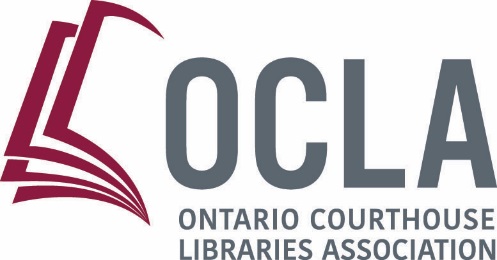 Welcome to OCLA!About OCLAWhat is OCLA?OCLA is an acronym for the Ontario Courthouse Libraries Association. There are 48 courthouse libraries across Ontario, most located in or near to an Ontario Court of Justice or Ontario Superior Court of Justice. OCLA libraries are divided into 3 classification types based on size of membership, proximity to law school and major centres.There are:5 regional libraries 15 area libraries 28 local librariesFor more about the classification of the Ontario courthouse libraries, consult the key documents available at www.libraryco.ca What is OCLA about?OCLA Mission statement:  The Ontario Courthouse Librarians' Association (OCLA) provides support and a unified voice for all county and district law library staff members across the province. To ensure that these functions are carried out in an effective manner, OCLA will: 
Support and promote the pursuit of continuing education for all OCLA members. Provide a timely and effective method of communication to all members through the use of email and printed materials. Provide appropriate OCLA representation to other organizations and administrative bodies. Maintain positive relationships among all individual OCLA members, and with all appropriate organizations and administrative bodiesSupport and promote the pursuit of continuing education for all OCLA members.Provide a timely and effective method of communication to all members through the use of email and printed materials.Provide appropriate OCLA representation to other organizations and administrative bodies.Maintain positive relationships among all individual OCLA members, and with all appropriate organizations and administrative bodies.How do I become a member of OCLA?  Every year a membership due of $50.00 per member, up to a maximum of $200 per library is collected.  Contact the Treasurer to inquire about your library’s current status. Who do I speak to regarding OCLA issues?The current OCLA Executive is as follows:Pia Williams - Chair
Janet Marchment and Laura Dobbie - Vice-Chair(s)
Michelle Gerrits - Treasurer
Maria Berezowski - Secretary
Member-at-Large  – Ciara WardHelen Heerema – Past ChairDo the members of OCLA have meetings to discuss issues?Yes.  Members meet on a semi-annual basis during COLAL (Conference for Ontario Law Associations' Libraries), which is held in October and during the annual CALL (Canadian Law Libraries Association) conference in May.  Any other issues can be managed on an ad-hoc basis, as need arises, by contacting members of the executive.Please feel free to contact any one of the members of OCLA; our members are a knowledgeable source of information, especially when you are new to the courthouse libraries system. Each library has a toll-free number. This is a key lifeline, especially to new OCLA members.Are there any other organizations I need to contact?Yes, your local Association President will likely be in touch with LibraryCo and, by extension, the Law Society of Ontario.As part of its mandate, LibraryCo establishes policies and priorities for the provision of law library services and programs by the county law libraries, provides funding to the associations, establishes guidelines and standards for the organization and operation of the county law libraries, and advises Convocation of the Law Society of Ontario.  For more information about LibraryCo and its policies and procedures, please visit www.libraryco.ca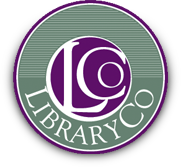 LibraryCo Inc. HistoryPre 1997	The County and District Law Libraries was a collection of 48 libraries managed by local County and District Law Associations with some guidance from the Great Library's Chief Librarian. Libraries received funding through financial grants from the LSUC, dues raised locally, and from special project funding from the Law Foundation of Ontario.															1997-2000	Under Susan E. Elliott, former Treasurer of the LSUC, a vision for the management of the 48 libraries was being developed. Ms. Elliott and her Working Group advocated for province-wide standards relating to staff, collections, technology, facilities and services. The Working Group produced a three-phase report ending with the Phase 3 in May 2000. The reports were titled Beyond 2000: The Future Delivery of County Library Services to Ontario Lawyers or better known as the Elliott Reports. The reports proposed the creation of a non-profit corporation to oversee the implementation of the system.																2001	LibraryCo was formally incorporated in April 2001 and had two shareholders - the LSUC and FOLA (previously known as the County and District Law Presidents' Association CDLPA). LibraryCo was governed by a 15 member Board comprised of law librarians, and lawyers representing the LSUC, FOLA, OBA, TLA, and OCLA as well as several members-at-large. LibraryCo officially opened its doors in Burlington on September 25, 2001.2007-2014	2007 was a year of significant change and reorganization for LibraryCo. As a result of the report and recommendations from the LibraryCo Integration Task Force, a new shareholders’ agreement and administrative services agreement was negotiated and implemented in 2007. During this time the Board of Directors was reduced in size from fifteen to eight, and some of the organizations which had been represented on the larger board no longer had specific seats on the new Board. These changes were implemented primarily for the purpose of improving communication and co-operation between the shareholders and the Board of LibraryCo. The Burlington office of LibraryCo was closed in the summer of 2007 and the LibraryCo office was moved to Osgoode Hall. 2014-2016	In October 2014, Convocation of The Law Society of Upper Canada, LibraryCo’s primary funder and voting shareholder, received an information report outlining the work of the Legal Information and Support Services Working Group (LISS) and the potential next steps in the evolution of legal information and library services. In 2015 the Board established a transition committee for the purposes of defining the approaches that would take to support the provision of legal information and library services in Ontario into the future — with an emphasis on sustainability and supporting the needs from the perspective of users. An external consultant was retained to undertake an analysis of legal information and library services. Following the completion of the analysis, and upon recommendation of the Transition Committee, the Board developed a plan for next steps in the evolution, including optimal approaches to the provision of legal information services, and obtained confirmation from its shareholders to proceed to implementation.*Employee benefits for staff are available through LibraryCo via the Law Society of Ontario; Great West is the carrier: www.greatwestlife.com.Library Toll Free NumbersGeneral ProceduresThese are suggested – feel free to add your own!Inter Library Loans/Courier InformationCanpar courier charges are paid for by LibraryCo. Go to: http://www.canpar.com, and click “GO” beside Collect ServicesShipper Number: 42000144  |  Password: Libraryco1Most of the addresses appear in  address book; double click the address desired and it will populate the delivery fieldsFill in your email address to ensure that Canpar emails you the tracking numberFill in weight (in kg), length, width and height (in inches), set insurance to $100.00 Click the “Ship” button and follow the prompts to print the shipping labelTake the package to the court office and leave it on the shelf for pick upSuggested ProceduresPurchase books and binders in order to fill in gaps in the collection, as well as to keep the collection as current as possible; catalogue as requiredUpdate and file any loose-leafsUpdate Zdravka on new and cancelled materialsRe-shelve library materials, collect mail, etc.Monthly Pay Source Deduction Remittance to Receiver General (Canada Revenue Agency) by the 15th  (can also pay quarterly)Bank ReconciliationsQuarterly Report Library financials by email to LibraryCo@lso.ca by sending CAB file form Simply Accounting Input Quarterly grant amount into Simply Accounting Yearly ProceduresInventory of  collection. Request shelf list from Olcay AtacanT2 form to be completed – if applicable for your Library/Association (refer to “Financial Procedures” section for details)Update those who have signing authority with the bank as well as the CRA if applicableFinancial ProceduresPayroll Sage 50This is the work around version for those without the payroll moduleMake sure you have your gross salary, as well as your calculations for your deductions: CPP, EI, Income Tax, and LTD handy before starting. Use the figures from the Payroll Deductions Online Calculator http://www.cra-arc.gc.ca/esrvc-srvce/tx/bsnss/pdoc-eng.html and save as a recurring transaction.LTD amounts can be calculated by LibraryCo. If you are unsure of the correct amount, contact HRlibraryco@lso.ca. To get the numbers to fill in the entry:Open Simply>Reports>Financials>Trial BalanceMake sure it’s on “Current Year” and set to the right monthOnce in Trial Balance go to line “5410 – Librarian Salary” and click on the balance, then click on the balance of the last pay cheque, and the numbers will be there.NOTE:5441 Librarian Salary (or Technician Salary)  Your gross salary before any deductions2110 Accured Liabilites  Your actual take homePrint a copy of the “Trial Balance Sheet” to keep with your pay stubs for accounting purposes.Source Deductions Sage 50Again, this is the work around versionOne per month by the 15th Source Deduction Remittance to Receiver General (Canada Revenue Agency) must be completed.Open your General Journal:To get these numbersOpen Simply>Reports>Financials>Transactions by AccountMake sure it’s on “Current Year” and set to the right month for your remittance.Select “2180 EI Payable”, “2185 CPP Payable” and “2190 Income Tax Payable” and click okOpening and Closing Fiscal Year in Sage 50Complete final transactions for year end – all deposits and invoices Complete year end account reconciliationBackup your fiscal yearTo Close and Open:Go to Maintenance > Start New Yearchoose your settings accordingly, everything will be set up for youSave new file as your 2018 budgetT4 (if applicable)If you do not have payroll, you will want to print off a “Transactions by Account” record for 1 January 2017 to 31 December 2017, make sure you select “2180”, “2185”, “2190”, “5410”, “5420”, “5430”NOTE: Amounts for the forms should be taken from the “Credits” column.To create T4s, you need to complete two forms: T4 Summary of Remuneration Paid (employer form)https://www.canada.ca/en/revenue-agency/services/forms-publications/forms/t4sum.htmlMake sure you enter the year you’re filing for at the top, and the Employer’s account number – this number can be found on your Remittance Forms that you pay your deductions on.T4 Statement of Remuneration Paid (employee form)https://www.canada.ca/en/revenue-agency/services/forms-publications/forms/t4-statement-remuneration-paid-slip.htmlAll the amounts you need are going to be on the previous (employer) formT2 (if applicable)Complete T2 and send to Summerside Tax Centre, 275 Pope Road, Summerside, PE C1N 6A2. Ensure it reaches CRA by May 15. To complete the T2 you will need to refer to the previous years’ financials for both the Association and Library Budgets – you will need to combine the two budgets in order to complete certain parts of the T2. Important codes and how to calculate/where to find them are listed below:If you need to update information with the CRA:Download and fill out the RC59 form – you will need an authorized director to sign it (sample is in the T2 file folder)When you fax it in, include a covering letter and copy of official meeting minutes for them to verify the individuals to be authorized. The covering letter should indicate you are updating the authorized directors and include the header:ATTN: Business Number ServicesX  County Law AssociationBusiness #It takes 15-20 business days for them to complete the changes, be sure to check back with them four weeks after faxing the form in to: 902.432.5938You can contact the business services help desk at 1.800.959.5525What to do if you received a Job Credit from the CRA?Enter as a General Journal:1060 Chequing Account Debit $90.005420 EI Expense Credit $90.00If you’re wondering what a Job Credit is and how it is calculated, click on this CRA link: http://www.cra-arc.gc.ca/whtsnw/tms/sbjc-eng.html Library ProceduresProcess New MaterialsThe Law Society of Ontario (LSO) provides free binders of the majority of the Professional development courses (CPD) that they offer to the Courthouse libraries. Zdravka Terzic regularly sends the catalogue call numbers via email for all LSO binders (NOTE: you do not need to submit a Form for Reporting Monographs/Serials for free LSO binders.  However, withdrawal of these items does need to be reported using the Form for Reporting Withdrawals.)For new books received you can refer to AdvoCat’s catalogue for the correct call number:http://lsuc-voyager.hosted.exlibrisgroup.com/vwebv/searchBasic?sk=en_US If the book is new to your library you will need to report it here:https://lso.ca/great-library/library-services/cataloguing-services/monograph-serials-reportingWithdrawalsAll withdrawn material, including older editions of textbooks, must be reported to the cataloguing department of the LSUC by using the online Form for Reporting Withdrawals:https://lso.ca/great-library/library-services/cataloguing-services/withdrawalsInventoryDo an annual/biannual inventory of the text collection. Report any discrepancies to Olcay at the cataloguing department at the LSO. She can also provide you with a shelf list in order to complete the inventory. OCLA Website http://oclanet.com/To launch onto the members portion of the website follow the instructions below. Please contact ? in order to obtain your username and password: ? 1. If a library has more than one member and they are using one email I we cannot add more than one person per email. If these libraries want everyone to have access they need to provide Laura with full name of member and an email address.2. From oclanet.com - go to Members Login and enterUsername: oclanetPassword: Ontlaw333. From the list go to DISCUSSION BOARD4. Enter username as sent via email and password is ontlawMembers can see their Profile on the right to add a photo and signature.Passwords should NOT be changed as this will cause issues in setup - Password is the same for all. Passwords and Login InformationCode for Library Door:Code(s) for Robing Room:Welcome & About OCLAWelcome & About OCLAWelcome & About OCLAWelcome & About OCLAWelcome & About OCLAWelcome & About OCLAWelcome & About OCLAWelcome & About OCLA……………………………………………………………………………………….……………………………………………………………………………………….……………………………………………………………………………………….……………………………………………………………………………………….3History of LibraryCoHistory of LibraryCoHistory of LibraryCoHistory of LibraryCoHistory of LibraryCo………………………………………………………………………………………………………………………………………………………………………………………………………………………………………………………………………………………………………………………………………………………………………………………………………………………………………………………………………………………………………………………………………………………………………………………………………………………………………………………………………………………………5Contact InformationContact InformationContact InformationContact InformationContact InformationContact InformationContact InformationContact InformationContact InformationContact InformationContact InformationContact InformationContact InformationAssociation & Building ContactsAssociation & Building ContactsAssociation & Building ContactsAssociation & Building ContactsAssociation & Building ContactsAssociation & Building ContactsAssociation & Building ContactsAssociation & Building ContactsAssociation & Building Contacts……………………………………………………………………………………….……………………………………………………………………………………….……………………………………………………………………………………….6Service ContactsService ContactsService Contacts…………………………………………………………………………………………………….…………………………………………………………………………………………………….…………………………………………………………………………………………………….…………………………………………………………………………………………………….…………………………………………………………………………………………………….…………………………………………………………………………………………………….…………………………………………………………………………………………………….…………………………………………………………………………………………………….…………………………………………………………………………………………………….6Publisher ContactsPublisher ContactsPublisher ContactsPublisher Contacts……………………………………………………………………………………………………..……………………………………………………………………………………………………..……………………………………………………………………………………………………..……………………………………………………………………………………………………..……………………………………………………………………………………………………..……………………………………………………………………………………………………..……………………………………………………………………………………………………..……………………………………………………………………………………………………..7LibraryCo/LSO ContactsLibraryCo/LSO ContactsLibraryCo/LSO ContactsLibraryCo/LSO ContactsLibraryCo/LSO ContactsLibraryCo/LSO Contacts………………………………………………………………………………………………………………………………………………………………………………………………………………………………………………………………………………………………………………………………………………………………………………………………………………………………………………………………………………………………………………………………………………7Training ContactsTraining ContactsTraining ContactsTraining Contacts…………………………………………………………………………………………….…………………………………………………………………………………………….…………………………………………………………………………………………….…………………………………………………………………………………………….…………………………………………………………………………………………….…………………………………………………………………………………………….…………………………………………………………………………………………….…………………………………………………………………………………………….8Library Toll Free NumbersLibrary Toll Free NumbersLibrary Toll Free NumbersLibrary Toll Free NumbersLibrary Toll Free NumbersLibrary Toll Free Numbers………………………………………………………………………………………………………………………………………………………………………………………………………………………………………………………………………………………………………………………………………………………………………………………………………………………………………………………………………………………………………………………………………………9General ProceduresGeneral ProceduresGeneral ProceduresGeneral ProceduresGeneral ProceduresGeneral ProceduresGeneral ProceduresGeneral ProceduresGeneral ProceduresGeneral ProceduresGeneral ProceduresGeneral ProceduresGeneral ProceduresInter Library Loans/Courier ProceduresInter Library Loans/Courier ProceduresInter Library Loans/Courier ProceduresInter Library Loans/Courier ProceduresInter Library Loans/Courier ProceduresInter Library Loans/Courier ProceduresInter Library Loans/Courier ProceduresInter Library Loans/Courier ProceduresInter Library Loans/Courier ProceduresInter Library Loans/Courier Procedures…………………………………………………………….…………………………………………………………….10Suggested ProceduresSuggested ProceduresSuggested ProceduresSuggested ProceduresSuggested ProceduresSuggested Procedures………………………………………………………………………………………………………………………………………………………………………………………………………………………………………………………………………………………………………………………………………………………………………………………………………………………………………………………………………………………………………………………………………………10Financial ProceduresFinancial ProceduresFinancial ProceduresFinancial ProceduresFinancial ProceduresFinancial ProceduresFinancial ProceduresFinancial ProceduresFinancial ProceduresFinancial ProceduresFinancial ProceduresFinancial ProceduresFinancial ProceduresPayroll Sage 50Payroll Sage 50………………………………………………………………………………………………………………………………………………………………………………………………………………………………………………………………………………………………………………………………………………………………………………………………………………………………………………………………………………………………………………………………………………………………………………………………………………………………………………………………………………………………………………………………………………………………………………………………………………………………………………………………………………………………………………………………………………………………………………………………………………………………………………………………………………11Source Deductions Sage 50Source Deductions Sage 50Source Deductions Sage 50Source Deductions Sage 50Source Deductions Sage 50Source Deductions Sage 50……………………………………………………………………………………..……………………………………………………………………………………..……………………………………………………………………………………..……………………………………………………………………………………..……………………………………………………………………………………..……………………………………………………………………………………..11Opening and Closing Fiscal Year in Sage 50Opening and Closing Fiscal Year in Sage 50Opening and Closing Fiscal Year in Sage 50Opening and Closing Fiscal Year in Sage 50Opening and Closing Fiscal Year in Sage 50Opening and Closing Fiscal Year in Sage 50Opening and Closing Fiscal Year in Sage 50Opening and Closing Fiscal Year in Sage 50Opening and Closing Fiscal Year in Sage 50Opening and Closing Fiscal Year in Sage 50Opening and Closing Fiscal Year in Sage 50……………………………………………………………12T4 (if applicable)T4 (if applicable)T4 (if applicable)T4 (if applicable)…………………………………………………………………………………….…………………………………………………………………………………………….…………………………………………………………………………………………….…………………………………………………………………………………………….…………………………………………………………………………………………….…………………………………………………………………………………………….…………………………………………………………………………………………….…………………………………………………………………………………………….………12T2 (if applicable)T2 (if applicable)T2 (if applicable)T2 (if applicable)…………………………………………………………………………………….…………………………………………………………………………………………….…………………………………………………………………………………………….…………………………………………………………………………………………….…………………………………………………………………………………………….…………………………………………………………………………………………….…………………………………………………………………………………………….…………………………………………………………………………………………….………14Job Credit from the CRAJob Credit from the CRAJob Credit from the CRAJob Credit from the CRAJob Credit from the CRAJob Credit from the CRA……………………………………………………………………………………..……………………………………………………………………………………..……………………………………………………………………………………..……………………………………………………………………………………..……………………………………………………………………………………..……………………………………………………………………………………..15Library ProceduresLibrary ProceduresLibrary ProceduresLibrary ProceduresLibrary ProceduresLibrary ProceduresLibrary ProceduresLibrary ProceduresLibrary ProceduresLibrary ProceduresLibrary ProceduresLibrary ProceduresLibrary ProceduresProcessing New MaterialsProcessing New MaterialsProcessing New MaterialsProcessing New MaterialsProcessing New MaterialsProcessing New MaterialsProcessing New Materials………………………………………………………………………………….………………………………………………………………………………….………………………………………………………………………………….………………………………………………………………………………….………………………………………………………………………………….16WithdrawalsWithdrawals………………………………………………………………………………………………………..………………………………………………………………………………………………………..………………………………………………………………………………………………………..………………………………………………………………………………………………………..………………………………………………………………………………………………………..………………………………………………………………………………………………………..………………………………………………………………………………………………………..………………………………………………………………………………………………………..………………………………………………………………………………………………………..………………………………………………………………………………………………………..16Inventory…………………………………………………………………………………………………………….…………………………………………………………………………………………………………….…………………………………………………………………………………………………………….…………………………………………………………………………………………………………….…………………………………………………………………………………………………………….…………………………………………………………………………………………………………….…………………………………………………………………………………………………………….…………………………………………………………………………………………………………….…………………………………………………………………………………………………………….…………………………………………………………………………………………………………….…………………………………………………………………………………………………………….16OCLA WebsiteOCLA Website………………………………………………………………………………………………………..………………………………………………………………………………………………………..………………………………………………………………………………………………………..………………………………………………………………………………………………………..………………………………………………………………………………………………………..………………………………………………………………………………………………………..………………………………………………………………………………………………………..………………………………………………………………………………………………………..………………………………………………………………………………………………………..………………………………………………………………………………………………………..17Passwords and LoginsPasswords and LoginsPasswords and LoginsPasswords and LoginsPasswords and Logins………………………………………………………………………………………….………………………………………………………………………………………….………………………………………………………………………………………….………………………………………………………………………………………….………………………………………………………………………………………….………………………………………………………………………………………….………………………………………………………………………………………….18Association & Building ContactsAssociation & Building ContactsAssociation & Building ContactsAssociation & Building ContactsLaw AssociationAddress here
Phone: 
Fax: Toll Free: E-mail: Law AssociationAddress here
Phone: 
Fax: Toll Free: E-mail: Law AssociationAddress here
Phone: 
Fax: Toll Free: E-mail: President Name:	Email: Library Chair Name:	Email: Treasurer Name:	Email: Building SupervisorName:Phone:Email: Building SupervisorName:Phone:Email: Building SupervisorName:Phone:Email: Building MaintenanceName:Phone:Email:Supervisory Duty Counsel Office/FLICPhone:Supervisory Duty Counsel Office/FLICPhone:Supervisory Duty Counsel Office/FLICPhone:Crown’s OfficePhone:Trial Coordinator Name:Phone:Email:Trial Coordinator Name:Phone:Email:Trial Coordinator Name:Phone:Email:Local PoliceName:Phone:Email:Service ContactsThese are suggested – feel free to fill in your own!Service ContactsThese are suggested – feel free to fill in your own!Service ContactsThese are suggested – feel free to fill in your own!Service ContactsThese are suggested – feel free to fill in your own!Divorcemate Technical Support1.800.653.0925 ext. 417Registration #: Divorcemate Technical Support1.800.653.0925 ext. 417Registration #: Divorcemate Technical Support1.800.653.0925 ext. 417Registration #: Computer TechnicianName:Phone:Email:AccountantName:Phone:Email:AccountantName:Phone:Email:AccountantName:Phone:Email:Photocopier LeaseName:Phone:Email:OtherName:Phone:Email:OtherName:Phone:Email:OtherName:Phone:Email:OtherName:Phone:Email:Publisher ContactsPublisher ContactsPublisher ContactsPublisher ContactsButterworthsMichael HendrieLexisNexis Canada Inc.		
P.O. Box 46212 - Postal Stn AToronto, ON M5W 4K91-800-209-9621Michael.Hendrie@lexisnexis.ca Customer Account # ButterworthsMichael HendrieLexisNexis Canada Inc.		
P.O. Box 46212 - Postal Stn AToronto, ON M5W 4K91-800-209-9621Michael.Hendrie@lexisnexis.ca Customer Account # Helaine DistributorsHelen Rentis202 Dunforest Avenue
Toronto, ON M2N 4J7416-222-7177h.rentis@sympatico.caTo order OBA and Irwin Law publications.Helaine DistributorsHelen Rentis202 Dunforest Avenue
Toronto, ON M2N 4J7416-222-7177h.rentis@sympatico.caTo order OBA and Irwin Law publications.CCH Canadian Ltd.Suite 300 - 90 Sheppard Ave. EastNorth York, ON   M2N 2A11-800-461-5308CCH Canadian Ltd.Suite 300 - 90 Sheppard Ave. EastNorth York, ON   M2N 2A11-800-461-5308Irwin LawJeff Miller206  14 Duncan StreetToronto, ON   M5H 3G81-888-314-9014jmiller@irwinlaw.comIrwin LawJeff Miller206  14 Duncan StreetToronto, ON   M5H 3G81-888-314-9014jmiller@irwinlaw.comCarswellName:			Phone:Email:Customer Account #Check outstanding invoices, subscriptions, etc. at:https://ww2.carswell.com/web/myaccount/eserv.htm Username:	Password:          Check outstanding invoices, subscriptions, etc. at:https://ww2.carswell.com/web/myaccount/eserv.htm Username:	Password:          Check outstanding invoices, subscriptions, etc. at:https://ww2.carswell.com/web/myaccount/eserv.htm Username:	Password:          LibraryCo Inc./LSO Contacts/OtherLibraryCo Inc./LSO Contacts/OtherLibraryCo Inc./LSO Contacts/OtherLibraryCo Inc./LSO Contacts/OtherFinance, etc. LSO/LibraryCo.General MailboxLibraryCo@lso.caHR LSO/LibraryCo.hrlibraryco@lso.ca Finance, etc. LSO/LibraryCo.General MailboxLibraryCo@lso.caHR LSO/LibraryCo.hrlibraryco@lso.ca Zdravka Terzic (Cataloguing Issues)zterzic@lso.caZdravka Terzic (Cataloguing Issues)zterzic@lso.caOlcay Atacan (Shelf Lists)OAtacan@lso.caOlcay Atacan (Shelf Lists)OAtacan@lso.caNicole Nightingale (CPD)1 800 668 7380, ext. 2264nnightin@lso.caNicole Nightingale (CPD)1 800 668 7380, ext. 2264nnightin@lso.caDavid McCulloch, Partner, Benefits DivisionLeystone Insurance & Financial Inc.1505 Laperriere Avenue, Suite 300Ottawa, ONK1Z 7T1dmcculloch@leystone.comTel.  613 688 5995 ext. 230Toll Free 888 720 2556David McCulloch, Partner, Benefits DivisionLeystone Insurance & Financial Inc.1505 Laperriere Avenue, Suite 300Ottawa, ONK1Z 7T1dmcculloch@leystone.comTel.  613 688 5995 ext. 230Toll Free 888 720 2556LibraryCo Inc.Osgoode Hall130 Queen Street WestToronto, ON M5H 2N6http://www.libraryco.ca/LibraryCo Inc.Osgoode Hall130 Queen Street WestToronto, ON M5H 2N6http://www.libraryco.ca/Training ContactsTraining ContactsCathy HayhowSenior Training Specialist, LexisNexis 647 776 6628 (Direct)cathy.hayhow@lexisnexis.caCathy HayhowSenior Training Specialist, LexisNexis 647 776 6628 (Direct)cathy.hayhow@lexisnexis.caTeresa VerhoevenWestLaw Next Trainer
teresa.verhoeven@thomsonreuters.comTeresa VerhoevenWestLaw Next Trainer
teresa.verhoeven@thomsonreuters.comNicole Doyle Durham CollegeJustice Studies and Library and Information TechniquesNicole.Doyle@durhamcollege.caNicole Doyle Durham CollegeJustice Studies and Library and Information TechniquesNicole.Doyle@durhamcollege.caDolores Harms PennerMohawk CollegeProfessor of Library and Information Techniquesdolores.harmspenner@mohawkcollege.caDolores Harms PennerMohawk CollegeProfessor of Library and Information Techniquesdolores.harmspenner@mohawkcollege.caAlgoma District (Sault Ste. Marie)1-866-840-2540Muskoka Region (Bracebridge) 1-866-613-9217 Brant County (Brantford)1-866-759-2038Nipissing Region (North Bay) 1-866-899-6439 Bruce County (Walkerton)1-866-486-4365 Norfolk County (Simcoe) 1-866-648-8708 Carleton County (Ottawa)1-866-637-3888 Northumberland County (Cobourg) 1-866-214-8450 Dufferin County (Orangeville)1-866-862-9931 Oxford County (Woodstock) 1-866-750-5169 Durham Region (Whitby)1-866-742-4316 Parry Sound District (Parry Sound) 1-866-456-6472 Elgin County (St. Thomas)1-866-545-6335 Peel County (Brampton) 1-866-228-0235 Essex County (Windsor)1-866-815-1112 Perth County (Stratford) 1-866-365-0218 Frontenac County (Kingston)1-866-893-2010 Peterborough County (Peterborough) 1-866-556-8395 Grey County (Owen Sound)1-866-578-5841 Rainy River District (Fort Frances) 1-866-684-1184 Haldimand County (Cayuga)1-866-528-5779 Renfrew County (Pembroke) 1-866-705-8538 Halton County (Milton)1-866-838-5139 Simcoe County (Barrie) 1-866-692-6163 Hamilton (Hamilton)1-866-213-6867 Stormont, Dundas & Glengarry (Cornwall) 1-866-830-9118 Hastings County (Belleville)1-866-544-3310 Sudbury District (Sudbury) 1-866-508-7655 Huron County (Goderich)1-866-266-3270 Temiskaming (Haileybury) 1-877-672-5655 Kenora District (Kenora)1-866-684-1164 Thunder Bay District (Thunder Bay) 1-866-684-1186 Kent County (Chatham)1-866-575-2529 Toronto (Toronto) 1-866-258-8886 Lambton County (Sarnia)1-866-203-5101 Victoria Haliburton (Lindsay) 1-866-895-6220 Lanark County (Perth)1-866-593-0236 Waterloo County (Kitchener) 1-866-201-0168 Leeds & Grenville (Brockville)1-866-503-0574 Welland County (Welland) 1-866-455-6489 Lennox & Addington (Napanee)1-866-603-6383 Wellington County (Guelph) 1-866-893-5220 Lincoln County (St. Catharines)1-866-637-6829 York Region (Newmarket) 1-866-221-8864Middlesex County (London) 1-866-556-5570 AccountDebit Credit5410 Librarian Salary5420 EI Employer Portion5430 CPP Employer Portion2110 Accrued Liabilities2180 EI Payable2185 CPP Payable2190 Income Tax2210 LTDTotalAccountDebitCredit2180 EI Payable2185 CPP Payable2190 Income Tax1060 Chequing AccountTotalBox 88Enter number of T4 slips you’re filingBox 14Enter Law Librarians’ total wages this is found under “5410” on your Transactions by Account reportBox 16Employee’s CPP Contributionstake the amount found under “2185” and divide by 2Box 27Employer’s CPP Contributionsto get this number look under “5430” on your Transactions by Account report (should work out to the same as Employee’s amount)Box 18Employee’s EI Premiumsto get this number, take the total amount from “5420”, and subtract amount from “2180” and that is the amountBox 19Employer’s EI Premiumsto get this number, take the total amount from “5420”Box 22Income Tax Deductedtake total amount from “2190”Box 80Total Deductions ReportedAdd everything upBox 82Minus RemittancesShould be the exact same number as Box 80 Box 10Province of EmploymentONBox 14Employment Income Line 101this is found under “5410” on your Transactions by Account reportBox 16Employee’s CPP Contributiontake the amount found under “5430”Box 18Employee’s EI Premiumsto get this number, take the total amount from “5420”, and subtract amount from “2180” and that is the amountBox 22Income Tax Deducted – line 437take total amount from “2190”Box 24EI Insurance Earningssame as box 14Box 26CPP Pensionable earningssame as box 14“Other Information”Box Case is #40, amount is the amount that came in the letter from LeystoneSchedule 1Schedule 13426Net Income – current earnings from balance sheets Schedule 100Schedule 1001000Total Cash1484Accounts Receivable2620Accounts Payable 2627Employee deductions payable3600Total Retained Earnings 3620Total Equity3640Liabilities/Equity3660Retained earnings from previous year (Library – accumulated surplus under the equity heading on balance sheet)3680Current earningsSchedule 125Schedule 1258220Total Revenue (from income statement)8320Total Collection Costs (Library)8710Bank Charges8761Membership Fees Paid (Association – FOLA membership fee; Library – fees and dues under Operating Expenses)8810Office Expenses (Library)8811Office Supplies (Library)8862Accounting Fees (Library)9060Total Payroll Expenses9150Computer Related Expenses 9151Upgrade/Updates to Computers Software 9200Travel Expenses (Association – FOLA Conference; Library – Airfare/Travel, Accommodation, etc.)9201Conference Expenses (Conference registration fees, CPD Seminars, etc.)9225Telephone9270Miscellaneous (Association – Executive meeting lunches, Christmas/Summer/AGM party expenses, gifts etc.)9275Courier9367Total Operating Expenses on T2 Schedule 125 (add up operating expenses)9368Total Expense on Simply Accounting Income Statements9970 and 9999Net income on Simply Accounting Income StatementsOCLA Online Message Boardhttps://oclanet.org Password: ontlawlibCanadian Association of Law LibrariansUsername: Password: Law Society of Ontario (CPD Portal)Username: Password: CPDOnlineUsername: Password: (Your) Law Association EmailUsername: Password: CarswellUsername: Password: Office Supplies (Online)Username: Password: BrodartUsername: Password: QuickLaw AdvanceUsername: Password: WestLawUsername: Password: O’Brien’s FormsUsername: Password: OtherUsername: Password: OtherUsername: Password: OtherUsername: Password: 